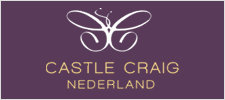 CASTLE CRAIGBUSINESS CONTROLLER		 (36 uur p/w, max. € 5.126 p/m)Voor Castle Craig Nederland, specialist in de verslavingszorg, zijn wij voor haar vestiging in Den Haag op zoek naar een controller. Ben jij straks hun nieuwe financiële kompas?Plaats in de organisatie Als controller rapporteer je aan de directie en geef je leiding aan de zorg- en financiële administratie. Dit betreft een team van 4 medewerkers.De functieJe speelt als professional een belangrijke rol binnen het team. Je bent het financiële geweten van Castle Craig en zorgt ervoor dat de financiële processen draaien! Je weet te overtuigen met duidelijke cijfers en argumenten. Jij haalt de relevante data uit de organisatie en ontwikkelt rapportages met heldere analyses van kansen en risico’s. Daarop volgt een rapportage waarin je alle data helder vertaalt naar adviezen richting directie. Met jouw maandelijkse rapportages en budgetplanning neem je de organisatie mee in komende uitdagingen en kansen. Je presenteert feitelijke resultaten en doet voorstellen voor gepaste maatregelen.Ook draag je ervoor zorg dat de te verantwoorden en te declareren zorg in de bron aan alle eisen voldoet. Hiertoe beoordeel je alle aspecten op het gebied van recht op zorg en juistheid van zorg. Je vertaalt en optimaliseert regels naar processen en procedures. Je controleert op vereisten van de financiers en levering zorg. Je rapporteert zodanig op de kwaliteit van de zorgadministratie, dat interne sturing mogelijk is. Tevens ben je aanspreekpunt voor andere afdelingen en coördineer je werkzaamheden binnen het werkveld van zorg control.Je bent in staat om digitale management informatiesystemen te onderhouden en door te ontwikkelen voor eerder genoemde rapportages, ondersteuning en aansturing van de financiële huishouding.WerkzaamhedenTransitie begeleiden van DBC naar nieuw zorgkostenmodel;Inhoudelijk leiding geven aan de financiële administratie;Opstellen van financiële rapportages maandcijfers en jaarafsluiting;Partner bij de contractbesprekingen met zorgverzekeraars;Management informatie opleveren t.b.v. Raad van Bestuur;Aanspreekpunt van de accountant;Begroting opstellen en ontwikkelen rapportagesSturing geven aan de logistiek rondom formatieplaatsenplan;Zorgdragen voor juiste inrichting van het Elektronisch Patiënt Dossier;Controle op juiste en tijdige registratie van zorg;Bewaking van juiste, tijdige en volledige facturatie;Aansluiting van facturatie op de financiële administratie;Functie-eisenJe bent nieuwsgierig, je weet wat er speelt en analyseert welke gevolgen dat heeft en geeft hierin gevraagd en ongevraagd advies. Je hebt ervaring met het analyseren en interpreteren van productieafspraken en bent gefocust op kwaliteit en het inrichten, verbeteren en controleren van processen. Je hebt sterke communicatieve vaardigheden en een sterk beïnvloedend vermogen, bent initiatiefrijk, analytisch en je beschikt over een sociale instelling. Je hebt een afgeronde bedrijfseconomische opleiding;Je bent toe aan je volgende stap in je carrière en hebt minimaal 5 jaar ervaring als controller;Je hebt ervaring met data analyse en het opzetten van rapportages, analyses en het delen van inzichten;Je vindt het leuk om te werken in een dynamische omgeving en schakelt makkelijk tussen strategie en operatie;Je hebt een scherp oog voor procesinrichting en efficiency;Je hebt aantoonbare kennis van de ZvW-financiering en relevante wet- en regelgeving binnen de gezondheidszorg;Hoge eisen worden gesteld aan uitdrukkingsvaardigheid, zowel schriftelijk als mondeling en in de Nederlandse en Engelse taal.Wij biedenEen marktconforme salaris €3.266 – € 5.126 (FWG 65, CAO-GGZ)Goede secundaire voorwaarden zoals; aansluiting bij pensioenfonds PFZW, een eindejaarsuitkering en een collectieve verzekering.In eerste instantie een jaar contract, met de intentie om die te verlengen.Een verantwoordelijke functie met veel ruimte voor eigen initiatief en invulling.Interesse?Public Search verzorgt de selectie voor Castle Craig Nederland. Voor nadere informatie over de vacature kunt u telefonisch contact opnemen met Lea ten Brink 035-6210258/ 06-29588050 of per mail ltenbrink@publicsearch.nl of met Stéphanie Kuipers 06-18528145 of per mail skuipers@publicsearch.nl